Początek formularzaDół formularzaOgłoszenie nr 3848 - 2017 z dnia 2017-01-05 r. Kraków: Przygotowanie materiału graficznego i merytorycznego 4-stronicowego dodatku przeznaczonego do emisji w dwóch gazetach (dzienniki) o zasięgu regionalnym wydawanych na terenie województwa małopolskiego oraz zakup powierzchni reklamowej w dwóch lokalnych wydawnictwach o zasięgu regionalnym wydawanych na terenie województwa małopolskiego oraz na portalach internetowych, które to zadanie realizowane jest w ramach projektu pn. „Power up your Business in Małopolska” (RPO WM 3.3.1).
OGŁOSZENIE O UDZIELENIU ZAMÓWIENIA - Zamieszczanie ogłoszenia: nieobowiązkowe. Ogłoszenie dotyczy: zamówienia publicznego Zamówienie dotyczy projektu lub programu współfinansowanego ze środków Unii Europejskiej tak Nazwa projektu lub programu
Power up your Business in Małopolska (RPO WM 3.3.1)Zamówienie było przedmiotem ogłoszenia w Biuletynie Zamówień Publicznych: tak 
Numer ogłoszenia: 350577Ogłoszenie o zmianie ogłoszenia zostało zamieszczone w Biuletynie Zamówień Publicznych: nie SEKCJA I: ZAMAWIAJĄCYPostępowanie zostało przeprowadzone przez centralnego zamawiającegonie Postępowanie zostało przeprowadzone przez podmiot, któremu zamawiający powierzył/powierzyli przeprowadzenie postępowania nie Postępowanie zostało przeprowadzone wspólnie przez zamawiających nie Postępowanie zostało przeprowadzone wspólnie z zamawiającymi z innych państw członkowskich Unii Europejskiej nie W przypadku przeprowadzania postępowania wspólnie z zamawiającymi z innych państw członkowskich Unii Europejskiej – mające zastosowanie krajowe prawo zamówień publicznych::
Informacje dodatkowe:I. 1) NAZWA I ADRES: Krakowski Park Technologiczny Sp. z o.o., krajowy numer identyfikacyjny 351381295, ul. ul.Podole  60, 30-394  Kraków, państwo Polska, woj. małopolskie, tel. 12 6401940, faks 12 6401945, e-mail biuro@sse.krakow.pl
Adres strony internetowej (URL): www.kpt.krakow.plI. 2) RODZAJ ZAMAWIAJĄCEGO:Podmiot prawa publicznego I.3) WSPÓLNE UDZIELANIE ZAMÓWIENIA (jeżeli dotyczy): Podział obowiązków między zamawiającymi w przypadku wspólnego udzielania zamówienia, w tym w przypadku wspólnego przeprowadzania postępowania z zamawiającymi z innych państw członkowskich Unii Europejskiej (jeżeli zamówienie zostało udzielone przez każdego z zamawiających indywidualnie informacja w sekcji I jest podawana przez każdego z zamawiających, jeżeli zamówienie zostało udzielone w imieniu i na rzecz pozostałych zamawiających w sekcji I należy wskazać który z zamawiających zawarł umowę): SEKCJA II: PRZEDMIOT ZAMÓWIENIA II.1) Nazwa nadana zamówieniu przez zamawiającego: Przygotowanie materiału graficznego i merytorycznego 4-stronicowego dodatku przeznaczonego do emisji w dwóch gazetach (dzienniki) o zasięgu regionalnym wydawanych na terenie województwa małopolskiego oraz zakup powierzchni reklamowej w dwóch lokalnych wydawnictwach o zasięgu regionalnym wydawanych na terenie województwa małopolskiego oraz na portalach internetowych, które to zadanie realizowane jest w ramach projektu pn. „Power up your Business in Małopolska” (RPO WM 3.3.1).Numer referencyjny (jeżeli dotyczy): II.2) Rodzaj zamówienia:Usługi II.3) Krótki opis przedmiotu zamówienia (wielkość, zakres, rodzaj i ilość dostaw, usług lub robót budowlanych lub określenie zapotrzebowania i wymagań ) a w przypadku partnerstwa innowacyjnego - określenie zapotrzebowania na innowacyjny produkt, usługę lub roboty budowlane: Przedmiotem zamówienia jest przygotowanie materiału graficznego i merytorycznego 4-stronicowego dodatku przeznaczonego do emisji w dwóch gazetach (dzienniki) o zasięgu regionalnym wydawanych na terenie województwa małopolskiego oraz zakup powierzchni reklamowej w dwóch lokalnych wydawnictwach o zasięgu regionalnym wydawanych na terenie województwa małopolskiego oraz na portalach internetowych, które to zadanie realizowane jest w ramach projektu pn. „Power up your Business in Małopolska” (RPO WM 3.3.1).Szczegółowy opis przedmiotu zamówienia znajduje się w załączniku do SIWZII.4) Informacja o częściach zamówienia:
Zamówienie podzielone jest na części:Nie II.5) Główny Kod CPV: 79970000-4
Dodatkowe kody CPV: , SEKCJA III: PROCEDURA III.1) TRYB UDZIELENIA ZAMÓWIENIA Przetarg nieograniczony III.2) Ogłoszenie dotyczy zakończenia dynamicznego systemu zakupów III.3) Informacje dodatkowe: SEKCJA IV: UDZIELENIE ZAMÓWIENIA IV.9) UZASADNIENIE UDZIELENIA ZAMÓWIENIA W TRYBIE NEGOCJACJI BEZ OGŁOSZENIA, ZAMÓWIENIA Z WOLNEJ RĘKI ALBO ZAPYTANIA O CENĘ IV.9.1) Podstawa prawna
Postępowanie prowadzone jest w trybie   na podstawie art.  ustawy Pzp. 

IV.9.2) Uzasadnienia wyboru trybu 
Należy podać uzasadnienie faktyczne i prawne wyboru trybu oraz wyjaśnić, dlaczego udzielenie zamówienia jest zgodne z przepisami. 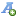 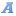 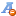 